I am a Scientist Template 2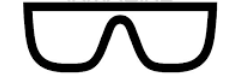 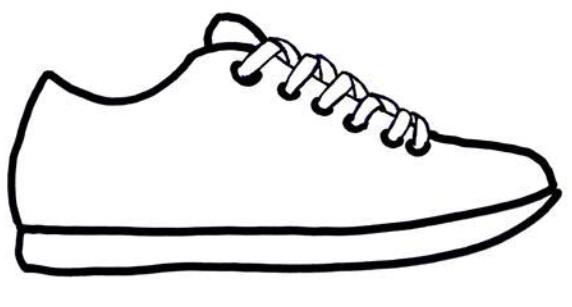 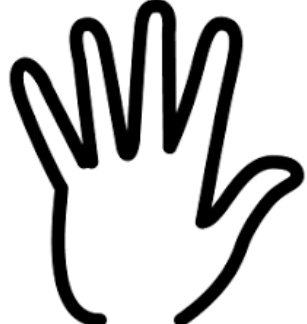 